Preposition of time ‘at, on in’We use:at for a PRECISE TIMEin for MONTHS, YEARS, CENTURIES and LONG PERIODSon for DAYS and DATES                                   Smaller    At 1 o’clock Bigger    In May                                             In 1985Example : I was born at 1 o’clock in 1985Directions: Complete the sentences with prepositions of timeWe have classes  ____________ eleven o’clockTom has a class __________ the morning. We usually have lunch  _____________ noonI sleep ________ nightDo you play tennis _________ the evening?The train leaves  ____________ 20 minutesI’ll go hiking  ______________ the summerThe bank closes _____________ SundayI played tennis _________ Friday morning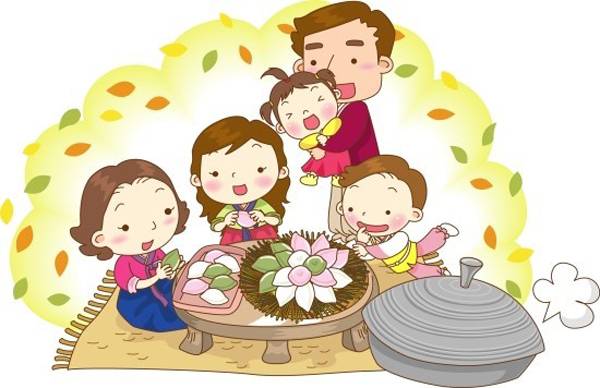 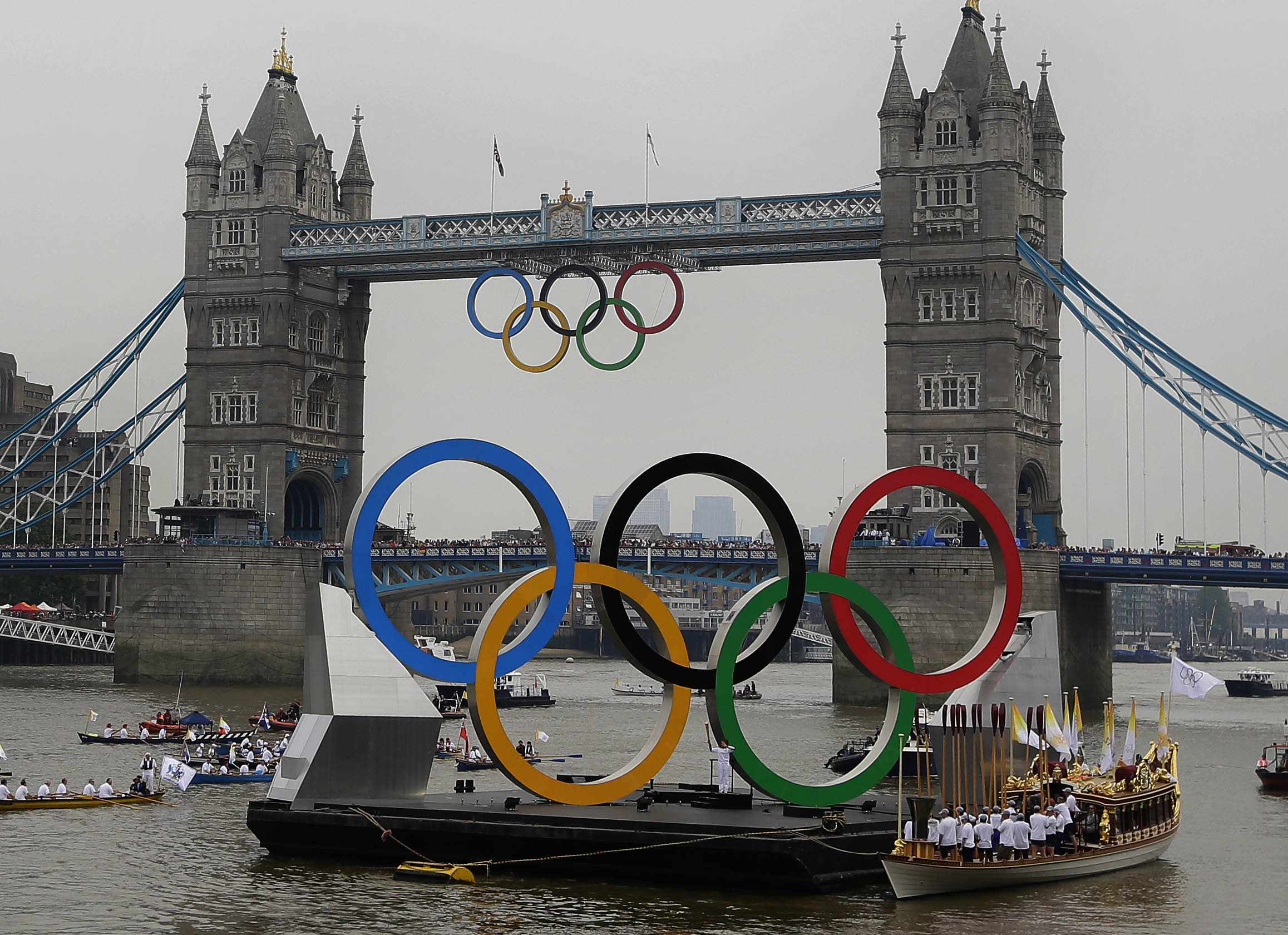 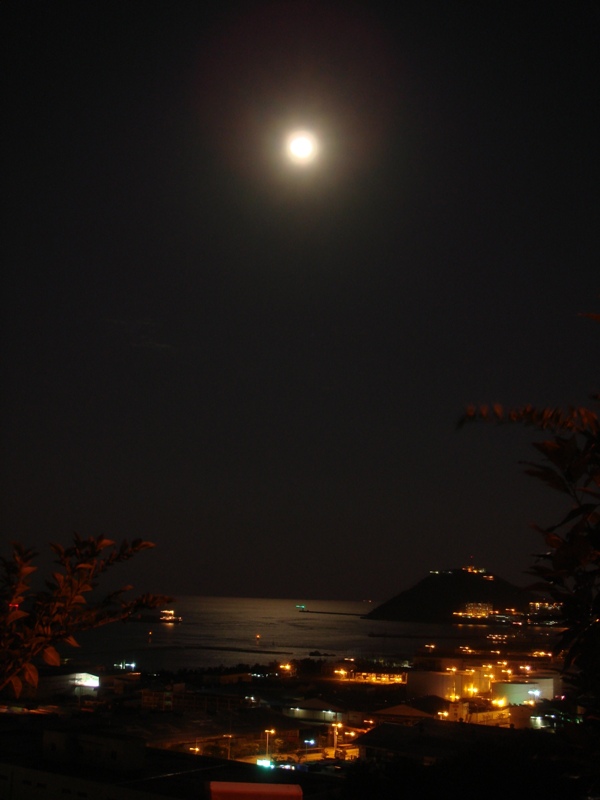 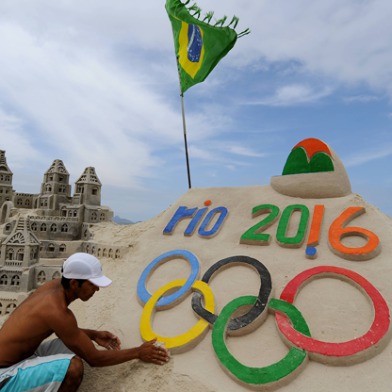 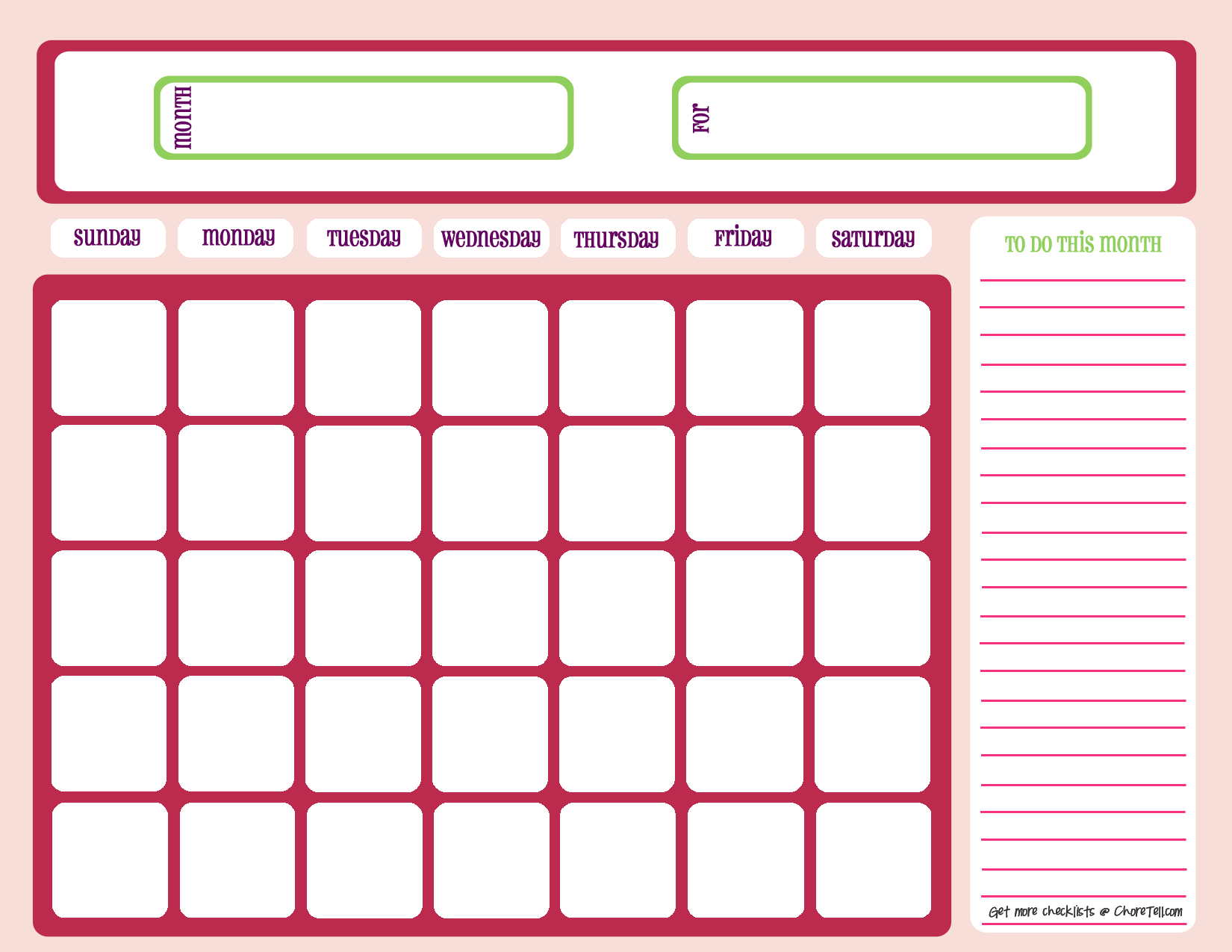 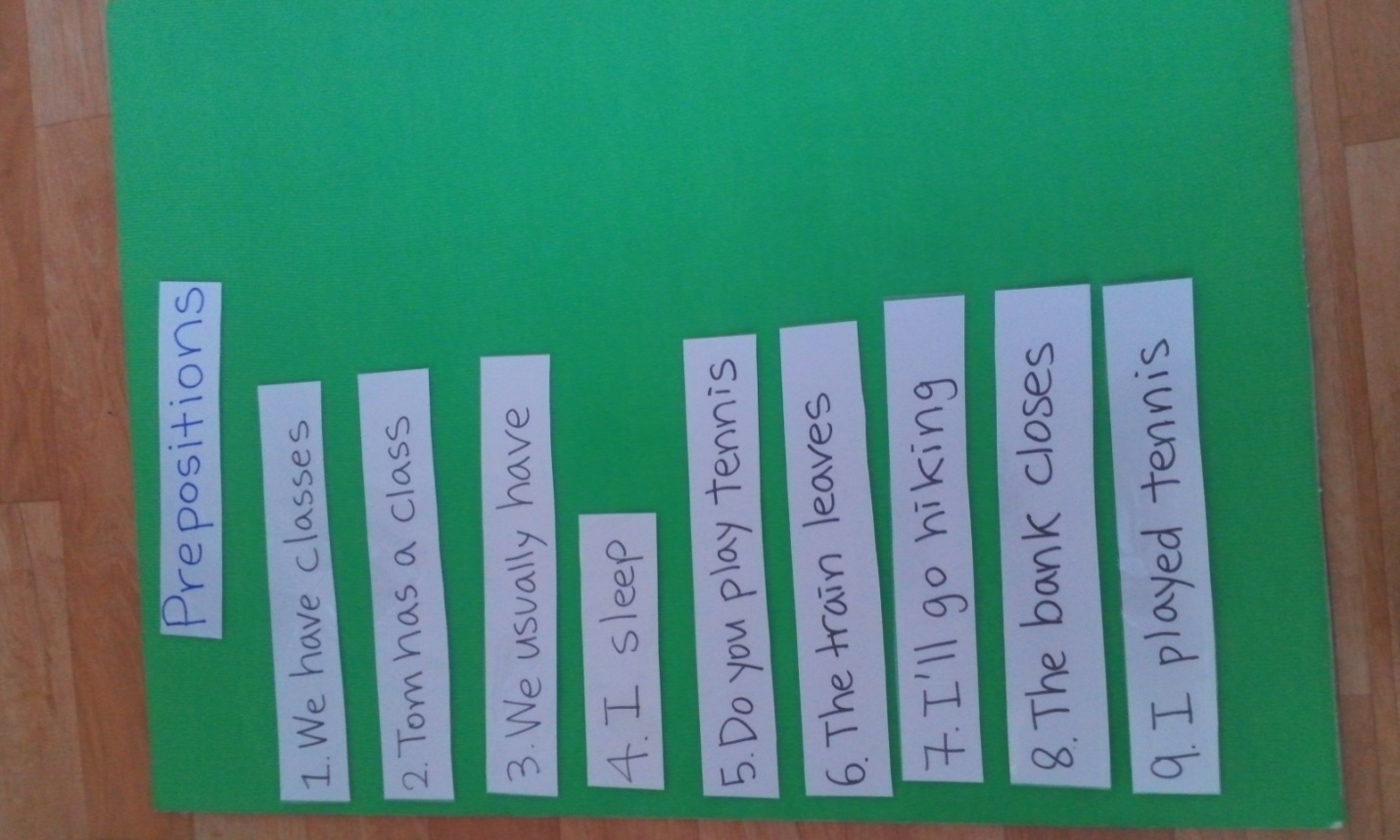 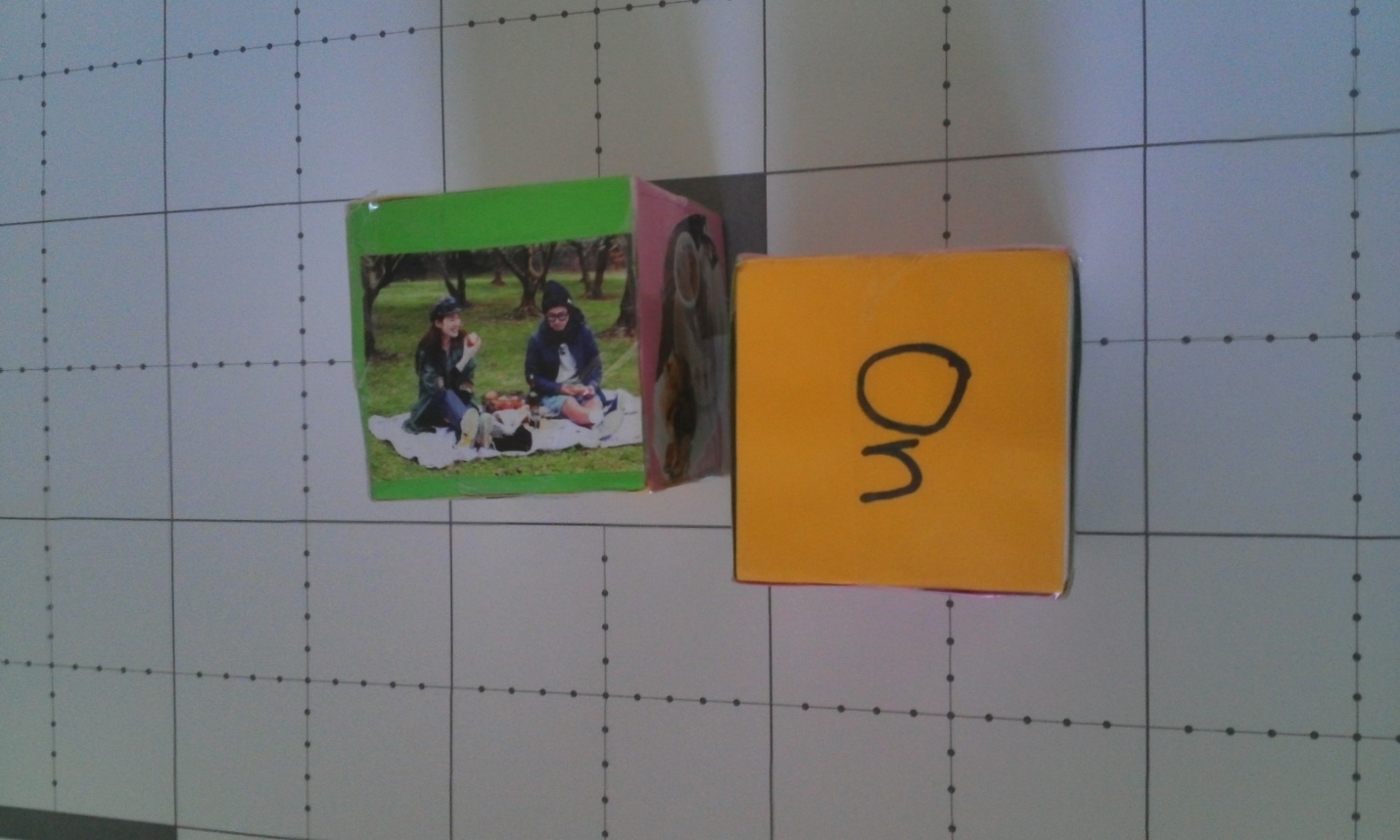 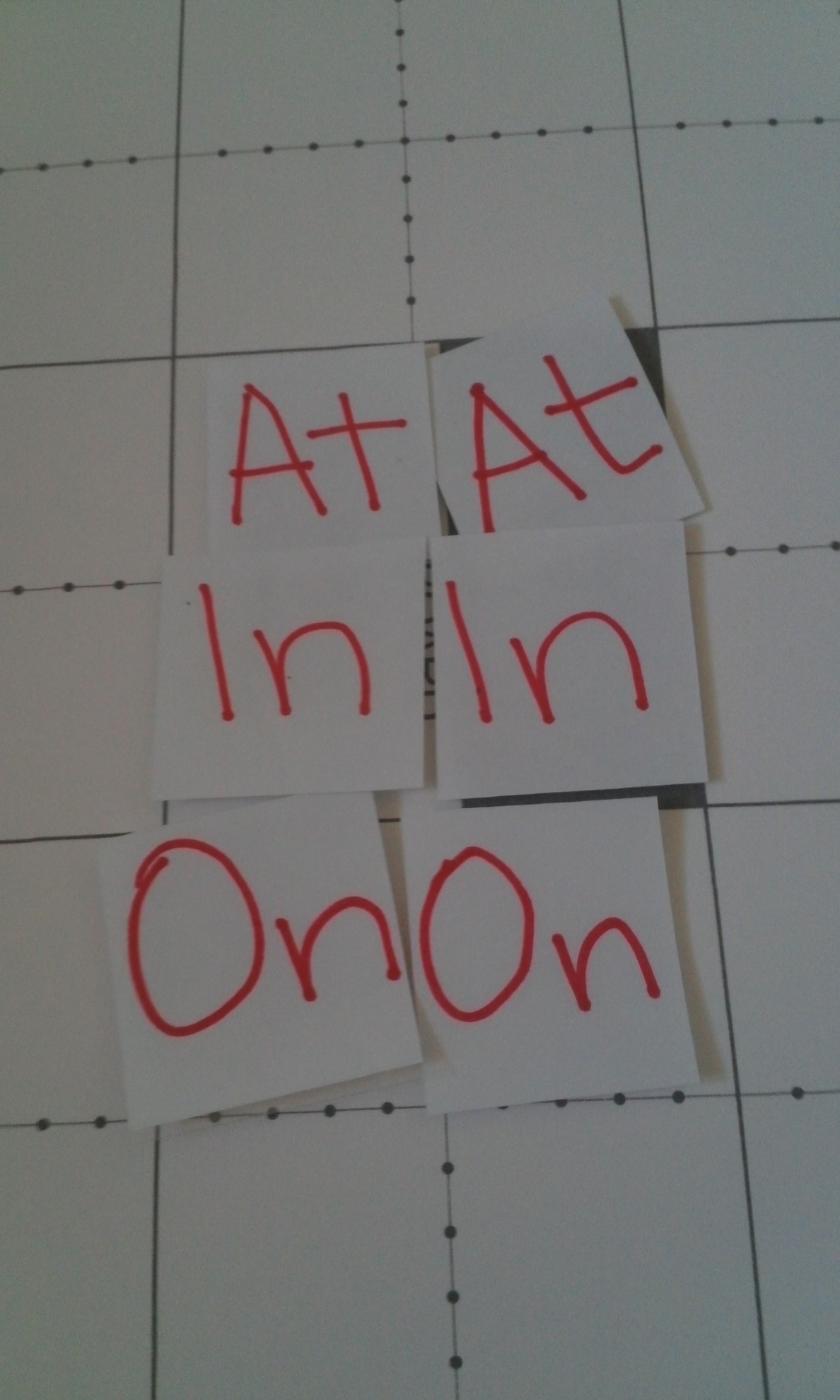  Listening    Speaking    Reading   █ Grammar   WritingTopic:  Preposition of time (At, On, In)Instructor:JIYEON LEELevel:Upper-intermediateStudents:7Length:30 MinutesMaterials:White board, board marker14 worksheetChart-wordsPreposition cardsPicturesTwo dices7 blank papers7 Grammar worksheetsAims:Main aim: Students will develop an awareness of preposition of time by using preposition differently. Secondary aim: Students will learn about how to put the right preposition in the sentences by doing worksheets and roll the dice gamePersonal aim: I want to speak out confidently and let students understand the preposition of time clearlyLanguage Skills:Reading: Ss will read worksheetListening: Ss will listen to other Speaking: Ss will present their own sentencesWriting: Ss will write personal opinionsLanguage Systems:Phonology : none to discussLexis: none to discussFunction: none to discussGrammar: preposition of time (At, On, In)Discourse:  monologue, dialogue, and Q&AAssumptions:Ss already know how the class is set up and runSs are adults at an upper intermediate level and are able to express their ideas in    EnglishSs are used to working individually, in groups or pairsAnticipated Problems and Solutions:Ss may not be able to complex vocabulary – modelSs may not have enough time to speak -  teacher will reduce the preparing timeReferences: -pictures and calendar: google.co.ukLead-InLead-InLead-InLead-InMaterials: boardMaterials: boardMaterials: boardMaterials: boardTimeSet UpStudent ActivityTeacher Talk1minWhole classAnswering teacher’s questionsGreetingGood morning, everyone, how are you today? Feel tired?It’s almost autumnDo you like autumn?(Answer)_______, what date is it today?(Answer)Pre-ActivityPre-ActivityPre-ActivityPre-ActivityMaterials: board, marker, worksheet and chart-words, preposition cardsMaterials: board, marker, worksheet and chart-words, preposition cardsMaterials: board, marker, worksheet and chart-words, preposition cardsMaterials: board, marker, worksheet and chart-words, preposition cardsTimeSet UpStudent ActivityTeacher Talk5min2 min2minsWhole classIn pairsWholeClassAnswers elicited questionsStudents will complete worksheet.Students will match answers on the chartEliciting the word, “Preposition of time(At, On, In)”T: Yes, it’s already September. Do you have plans in September? When is chooseok?Students answerT: now, what can you see in these pictures? Show students picturesT: when do you think it is taken?(Ss answer)When was the last Olympic?(Ss answer)  And next Olympic?T: do you think there are commons between two pictures?Students might answer or notModeling of Preposition of time ‘at, on, in on the board’T: Yes, we need a preposition to describe time, day, month, year, etc.  “Preposition” is today’s topic.Do you know when you need to use ‘at’ to describe time in the sentences?How about on and in?Students might answerBrain storming of preposition of time ‘at, on in’           Smaller    At 1 o’clock           In 1985            BiggerExample : I was born at 1 o’clock in 1985Q&AExtra: last, every, next, thisCCQ: Does a preposition only tell about time?When do you use prepositions?Complete the worksheetT:You are now going to complete the worksheet with your partnersDivide into pairs and questions(Grouping)T: when you get the worksheet, team a, could you do question no.1 to 3?And team B no.4 to 6 and lastly, team c, no. 7 to no.9 please.  I will give you 1 minute to work with your partners, when you complete, you will be asked to come to the board to match with answers.Students will get a worksheetICQ: what are you doing?     Are you working individually?     And how much time do you have? “Now begin.”MonitoringMonitor discreetly. Answers questions when students askGive time warning. Give Students 1 min extra if they need“Times up.”Students are invited to come to the board and will fill in the word chart about time prepositionExplain about two differenceDo you play tennis in the morning?I played tennis on Friday morning.In 20minutes, Main ActivityMain ActivityMain ActivityMain ActivityMaterials: Two different dices, board, markerMaterials: Two different dices, board, markerMaterials: Two different dices, board, markerMaterials: Two different dices, board, markerTimeSet UpStudent ActivityTeacher Talk3min7min2minWhole classWholeClassWhole classListeningStudents will play roll the dicesStudents will tidy up the classroom Roll the diceInstructionT: Are you now more familiar with time prepositions? Or are you still confused? Don’t worry, we are now going to do an exercise to practice time prepositions.First, shall we move two desks in the middle of the classroom? Then stand next to the desks please. Divide into 3 teams Pick up one paper from the cup(Students will find out their team member/ members)T: Are you now with your team member/members? Can you see these two dices? (Ss might answer)On the one dice, there are 3 different time preposition, ‘at, on, it’, as you can see. And on the other dice, there are 6 different activities such as exercise, meals, and etc.First, you have to roll two dices, and you will get two different things, such as ‘at and exercise’. When you get two things from the dices, we are asked to make sentences with using both ‘at and exercise’. You can use any tense to make sentences. Moreover, you have to use preposition ‘at, on in’ to describe time always in your sentences, not place!Second, I want all of you to take part in a activity to practice how to use time prepositionThird, you are asked to answer within 10 sec, and when you complete the sentences with preposition, I will give one point, so the team which gets more points will be the winner. Lastly, we are going to play this activity for 7 mins.Let’s do rock-scissors-papers to choose who goes first. Then each team will take turns.DemonstrationShow students the rules of activityFirst, roll the two dices, and make sentences. If you get ‘on, travel’You have to make sentences using on and travel within 10 secsICQ: So what are we doing?Are you working in individually?How much time do we have?How much time do you have to answer?“Now begin”“Monitoring”Monitor discreetly. Answer questions when students askGive time warning. Be flexible with time. Give students 1 min extra if they need.“Time’s up”Tidy up the classroomT: Could you two desks back? And return to your seat please.Error correctionPost ActivityPost ActivityPost ActivityPost ActivityMaterials: Blank papers, board, marker.Materials: Blank papers, board, marker.Materials: Blank papers, board, marker.Materials: Blank papers, board, marker.TimeSet UpStudent ActivityTeacher Talk2min2min4minWholeClassIndividuallyWhole ClassListeningStudents begin writing down their opinionsStudents give their speeches.Check your calendarInstructionT: did you enjoy the game? Can you now distinguish when you use ‘at,on in’ differently?  (Students answer)You will get the blank calendar  I want all of you to fill in the calendar with either real of fictional events in your lives.  You are not asked to fill in all of you plans in the calendar, but I want all of you to write down at least 5 events, fictional or real whatever you want. But I want you to use proper preposition to make your own eventsDistribute the worksheetsT: Does everyone get worksheets? I will give you 2minutes to write down your own plans. After you complete your plans, we will share the ideas all togetherDemonstrationGive them example: I will travel to Cuba on 3rd of December, 2014.ICQSo what are we doing?Are you working in individually?How much time do we have?How many sentences do you have to write down?“ Now begin.”MonitoringMonitor discreetly. Answer questionWhen students askGive time warning. Be flexible with time. If they need, give them 1min more“Time’s up”Ask students to speak out their ownsentencesReview of time preposition(Stress out the exception!)SOS Activities SOS Activities SOS Activities SOS Activities Materials: blank paper, board, markerMaterials: blank paper, board, markerMaterials: blank paper, board, markerMaterials: blank paper, board, markerTimeSet UpStudent ActivityTeacher Talk2min3min4minWhole classIndividuallyWholeClassListeningStudents will write down their own events Students will present their opinionsWrite onInstructionT: I want figure out that you are familiar with preposition of time properly.  I will give you a blank paper, and you are asked to write down 10 sentences with preposition of time in each sentences. You can write simple fictional stories, or what you did in the past. After you complete your 10 sentences, we will discuss about the 10 sentences all together. I will give you 3 mins to write down your opinions.DemonstrationT: I will go to travel around world in 2020  I usually have dinner at 8  I do not do exercise in the summer  …. etcICQSo what are we doing?    Are you working in individually?    How much time do we have?“ Now begin.”MonitoringMonitor discreetly. Answer Ss if they ask questions.Be flexible with time. If they need, give them 1min more“Time’s up”Students will give a speech abouttheir opinionsAtOnIn-SpecificTimeeg: at 7at 5 o’clock-Night: noon Midnight-Festive time:at EasterAt Christmas-Special days: on my birthday: on new year’s day_Day of the week: Monday,,-DatesOn the 4th of September-Month-Years-Seasons-Longer period time